Scheda formativa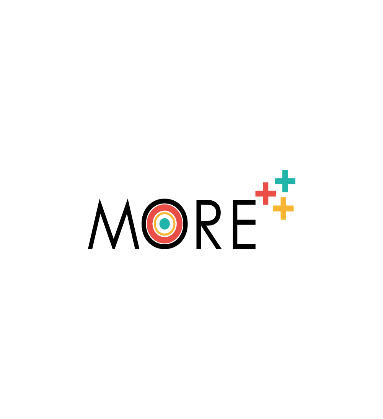 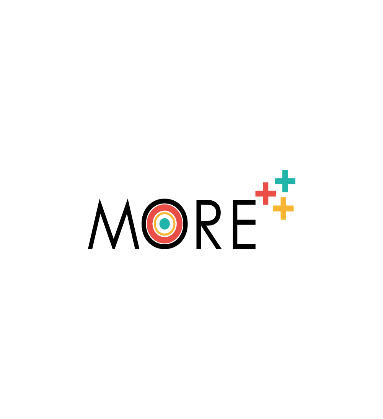 TitoloGreenComp: il quadro europeo delle competenze in materia di sostenibilitàGreenComp: il quadro europeo delle competenze in materia di sostenibilitàParole chiave (meta tag)GreenComp – sostenibilità – quadro di competenze per la sostenibilità – apprendimento della trasformazione GreenComp – sostenibilità – quadro di competenze per la sostenibilità – apprendimento della trasformazione LinguaItalianoItalianoObiettivi / Traguardi / Risultati di apprendimentoCapire cos'è GreenCompComprendere quali sono le competenze di sostenibilitàCompetenze di insegnamento e apprendimento della sostenibilitàCapire cos'è GreenCompComprendere quali sono le competenze di sostenibilitàCompetenze di insegnamento e apprendimento della sostenibilitàArea formativaArea formativaArea formativaCompetenze professionali, imprenditoriali e lavorativeCompetenze professionali, imprenditoriali e lavorativeCompetenze digitaliCompetenze digitaliEmpowerment personale, sociale e sanitarioEmpowerment personale, sociale e sanitarioDescrizioneQuesto modulo descrive e analizza GreenComp, il quadro europeo delle competenze in materia di sostenibilità.GreenComp specifica una serie di competenze sostenibili da inserire nei programmi educativi. Qui esamineremo la sua struttura e le sue potenziali aree di attuazione.Questo modulo descrive e analizza GreenComp, il quadro europeo delle competenze in materia di sostenibilità.GreenComp specifica una serie di competenze sostenibili da inserire nei programmi educativi. Qui esamineremo la sua struttura e le sue potenziali aree di attuazione.Contenuti disposti su 3 livelliGreenComp: il quadro europeo delle competenze in materia di sostenibilitàIntegrare la sostenibilità nelle nostre istituzioni educative e formative è essenziale per salvaguardare sia l’ambiente che la salute pubblica.Lo sviluppo di competenze e l’acquisizione delle informazioni, delle abilità e delle attitudini necessarie per amare veramente il nostro pianeta e attuare misure protettive sono resi possibili attraverso l’istruzione e la formazione.Ciò faciliterà il passaggio a un’economia e a una società eque e rispettose dell’ambiente. La Commissione europea ha fissato tra gli altri l'apprendimento per la sostenibilità ambientale come uno dei suoi obiettivi principali per i prossimi anni.Come indicato nel Green Deal europeo, la Commissione ha creato questo quadro europeo delle competenze in materia di sostenibilità – GreenComp – in risposta a precedenti iniziative di successo volte a promuovere l’istruzione basata sulle competenze per l’apprendimento permanente.
Gli Stati membri dell’UE hanno già iniziato a integrare le idee di sostenibilità nei corsi accademici e professionali. GreenComp può aiutare tutti gli educatori e gli studenti degli Stati membri a integrare i concetti di sostenibilità ambientale in tutti i sistemi educativi e curricula basandosi su questo sforzo.GreenComp: cos'è Una delle attività politiche delineate nel Green Deal europeo come catalizzatore per incoraggiare l’apprendimento della sostenibilità ambientale nell’Unione europea è la creazione di un quadro europeo delle competenze in materia di sostenibilità. Al fine di supportare gli studenti nell’acquisizione di informazioni, abilità e atteggiamenti che incoraggiano modi di pensare, pianificare e agire con empatia, responsabilità e cura per il nostro pianeta e per la salute pubblica, GreenComp specifica una serie di competenze sostenibili da alimentare nei programmi educativi.GreenComp è costituito da quattro aree di formazione interconnesse: incarnare i valori della sostenibilità, abbracciare la complessità nella sostenibilità, immaginare un futuro sostenibile, agire per la sostenibilità.Per ciascuno abbiamo una serie di tre competenze interconnesse.L’obiettivo di GreenComp è quello di essere preso come riferimento non prescrittivo per i programmi educativi che promuovono la sostenibilità come competenza.Obiettivi di GreenCompGreenComp può aiutare nello sviluppo di pensatori critici e sistemici che si preoccupano del presente e del futuro del nostro mondo sostenendo i sistemi educativi e di formazione. Indipendentemente dall’età, dal livello di istruzione o dall’ambiente (formale, non formale o informale) dello studente, tutte le 12 competenze del framework sono rilevanti. Il paradigma suggerito può aumentare e integrare le attuali iniziative regionali, municipali, nazionali e mondiali per identificare le competenze di sostenibilità. Il suo ulteriore vantaggio è che offre: un modello di aree di competenze di sostenibilità; Un’unica risorsa che tutti gli individui impegnati nell’educazione e nella formazione sulla sostenibilità ambientale possono utilizzare, condividere e a cui fare riferimento;Un elenco preliminare di elementi di competenza, tra cui conoscenze, abilità e attitudini, come illustrazioni sulle modalità di applicazioni delle competenze;Un punto di riferimento standard per la discussione, la condivisione delle pratiche e l'apprendimento tra pari tra gli educatori impegnati nell'apprendimento permanente in tutta l’UE;Un contributo per rendere le competenze portabili e promuovere la mobilità nell'UE per la piena partecipazione alla società europea.Metodologia GreenCompLo sviluppo di un consenso basato su un approccio di ricerca con metodo misto ha portato alla creazione del quadro europeo delle competenze in materia di sostenibilità.
Attraverso questo processo, GreenComp è stato gradualmente e costantemente migliorato e, di conseguenza, è nato il quadro completo presentato in questo modulo.
Un gruppo eterogeneo di oltre 75 professionisti e stakeholder sono stati contattati durante tutto il processo per ottenere il loro contributo e raggiungere gradualmente un accordo.
I partecipanti al gruppo comprendevano accademici e ricercatori con esperienza nell’apprendimento permanente e nell’educazione sostenibile, nonché ONG, rappresentanti dei giovani, insegnanti e responsabili politici degli Stati membri dell’UE.1.2 Competenze di sostenibilità 1.2.1 Cosa sono le competenze in materia di sostenibilitàAll’inizio del nuovo millennio, un certo numero di nazioni europee ha iniziato a cambiare il proprio curriculum nazionale dall’essere basato sulla conoscenza ad essere più basato sulle competenze. Come risultato di questa trasformazione, gli esperti dell'istruzione superiore hanno iniziato a mappare le competenze uniche di sostenibilità che studenti e professionisti avrebbero dovuto possedere per essere agenti e protagonisti del cambiamento per la sostenibilità. Sebbene vi sia un ampio consenso nella ricerca sulle competenze richieste per la sostenibilità, spetta alle singole istituzioni e ai leader educativi locali abbracciare e integrare queste competenze nei programmi di apprendimento permanente. Inoltre, la ricerca ha finora avuto la tendenza ad essere eseguita a livello di istruzione superiore, concentrandosi sulle competenze che i neolaureati e i professionisti devono avere per contribuire ai problemi e alle possibilità di sostenibilità.La sostenibilità è mappata come una competenza applicabile a tutte le età da GreenComp. La definizione GreenComp di competenza in materia di sostenibilità si espande in una raccolta di sottoelementi che chiamiamo competenze per la sostenibilità. Per definire una competenza sostenibile, GreenComp ha stabilito la seguente definizione: Una competenza sulla sostenibilità consente agli studenti di incarnare i valori della sostenibilità, e adottare sistemi complessi, al fine di intraprendere o richiedere un’azione che ripristina e mantiene la salute dell’ecosistema e migliora la giustizia, generando visioni per un futuro sostenibile.Affinché gli studenti possano pensare, pianificare e agire in modo sostenibile e in armonia con l'ambiente, questa definizione pone una forte enfasi sullo sviluppo di conoscenze, abilità e attitudini di sostenibilità.Si ritiene che lo sviluppo di questa competenza sia facilitato da tutte le forme di apprendimento, comprese le istruzioni formali, non formali e informali. Inizia nella prima infanzia e continua nei bambini e negli adolescenti, l’impostazione del contesto nei giovani adulti e il nutrimento continuo negli adulti. Il concetto di sostenibilità come competenza riguarda sia gli aspetti individuali che quelli collettivi dell’esistenza.1.2.2 Competenze di insegnamento e apprendimento della sostenibilitàFin dalla sua prima proposta formale nel 1960, l’apprendimento trasformazionale è stato spesso collegato all’educazione alla sostenibilità e alle idee correlate perché cerca di alterare radicalmente le nostre opinioni, atteggiamenti e comportamenti attraverso la riflessione su ciò che sappiamo e non sappiamo. Ci sfida a pensare in modo critico a come percepiamo ciò che ci circonda e al ruolo che svolgiamo in esso. Al fine di riflettere e abbracciare la sostenibilità nei loro ruoli quotidiani di studenti, consumatori, produttori, professionisti, attivisti, responsabili politici, vicini, dipendenti, insegnanti e formatori, organizzazioni, comunità e società in generale, l'educazione alla sostenibilità mira a dotare gli studenti delle competenze necessarie.Questo messaggio è stato enfatizzato a livello globale grazie alla piattaforma offerta dal Decennio delle Nazioni Unite per l’educazione allo sviluppo sostenibile (DESD, 2005-2014). A causa di ciò, l’obiettivo 4.7 dell’SDG 4 – che mira a “garantire che tutti gli studenti acquisiscano le competenze, anche come conoscenze e abilità necessarie per promuovere lo sviluppo sostenibile” – ha incorporato l’educazione allo sviluppo sostenibile. Si riconosce che l’SDG 4 è un obiettivo cruciale che deve essere raggiunto prima che gli altri 16 SDG possano essere raggiunti.Poiché l’obiettivo dell’educazione alla sostenibilità è quello di indirizzare la persona e l’istituzione sociale attraverso un approccio olistico, è quindi visto alla stessa luce dell’apprendimento trasformazionale. Sia l’istruzione che la formazione sono incluse nell’apprendimento. È ciò che definiamo come segue:Apprendere per la sostenibilità ambientale mira a coltivare una mentalità sostenibile dall’infanzia all'età adulta con la consapevolezza che gli esseri umani fanno parte e dipendono dalla natura. Gli studenti sono dotati di conoscenze, abilità e attitudini che li aiutano a diventare agenti e protagonisti del cambiamento e contribuiscono individualmente e collettivamente a plasmare il futuro entro i confini planetari. Attraverso l’acquisizione di competenze di sostenibilità, l’apprendimento per la sostenibilità ambientale ha il potenziale per essere un catalizzatore per il cambiamento tra le generazioni giovani e adulte.GreenComp: il quadro europeo delle competenze in materia di sostenibilitàIntegrare la sostenibilità nelle nostre istituzioni educative e formative è essenziale per salvaguardare sia l’ambiente che la salute pubblica.Lo sviluppo di competenze e l’acquisizione delle informazioni, delle abilità e delle attitudini necessarie per amare veramente il nostro pianeta e attuare misure protettive sono resi possibili attraverso l’istruzione e la formazione.Ciò faciliterà il passaggio a un’economia e a una società eque e rispettose dell’ambiente. La Commissione europea ha fissato tra gli altri l'apprendimento per la sostenibilità ambientale come uno dei suoi obiettivi principali per i prossimi anni.Come indicato nel Green Deal europeo, la Commissione ha creato questo quadro europeo delle competenze in materia di sostenibilità – GreenComp – in risposta a precedenti iniziative di successo volte a promuovere l’istruzione basata sulle competenze per l’apprendimento permanente.
Gli Stati membri dell’UE hanno già iniziato a integrare le idee di sostenibilità nei corsi accademici e professionali. GreenComp può aiutare tutti gli educatori e gli studenti degli Stati membri a integrare i concetti di sostenibilità ambientale in tutti i sistemi educativi e curricula basandosi su questo sforzo.GreenComp: cos'è Una delle attività politiche delineate nel Green Deal europeo come catalizzatore per incoraggiare l’apprendimento della sostenibilità ambientale nell’Unione europea è la creazione di un quadro europeo delle competenze in materia di sostenibilità. Al fine di supportare gli studenti nell’acquisizione di informazioni, abilità e atteggiamenti che incoraggiano modi di pensare, pianificare e agire con empatia, responsabilità e cura per il nostro pianeta e per la salute pubblica, GreenComp specifica una serie di competenze sostenibili da alimentare nei programmi educativi.GreenComp è costituito da quattro aree di formazione interconnesse: incarnare i valori della sostenibilità, abbracciare la complessità nella sostenibilità, immaginare un futuro sostenibile, agire per la sostenibilità.Per ciascuno abbiamo una serie di tre competenze interconnesse.L’obiettivo di GreenComp è quello di essere preso come riferimento non prescrittivo per i programmi educativi che promuovono la sostenibilità come competenza.Obiettivi di GreenCompGreenComp può aiutare nello sviluppo di pensatori critici e sistemici che si preoccupano del presente e del futuro del nostro mondo sostenendo i sistemi educativi e di formazione. Indipendentemente dall’età, dal livello di istruzione o dall’ambiente (formale, non formale o informale) dello studente, tutte le 12 competenze del framework sono rilevanti. Il paradigma suggerito può aumentare e integrare le attuali iniziative regionali, municipali, nazionali e mondiali per identificare le competenze di sostenibilità. Il suo ulteriore vantaggio è che offre: un modello di aree di competenze di sostenibilità; Un’unica risorsa che tutti gli individui impegnati nell’educazione e nella formazione sulla sostenibilità ambientale possono utilizzare, condividere e a cui fare riferimento;Un elenco preliminare di elementi di competenza, tra cui conoscenze, abilità e attitudini, come illustrazioni sulle modalità di applicazioni delle competenze;Un punto di riferimento standard per la discussione, la condivisione delle pratiche e l'apprendimento tra pari tra gli educatori impegnati nell'apprendimento permanente in tutta l’UE;Un contributo per rendere le competenze portabili e promuovere la mobilità nell'UE per la piena partecipazione alla società europea.Metodologia GreenCompLo sviluppo di un consenso basato su un approccio di ricerca con metodo misto ha portato alla creazione del quadro europeo delle competenze in materia di sostenibilità.
Attraverso questo processo, GreenComp è stato gradualmente e costantemente migliorato e, di conseguenza, è nato il quadro completo presentato in questo modulo.
Un gruppo eterogeneo di oltre 75 professionisti e stakeholder sono stati contattati durante tutto il processo per ottenere il loro contributo e raggiungere gradualmente un accordo.
I partecipanti al gruppo comprendevano accademici e ricercatori con esperienza nell’apprendimento permanente e nell’educazione sostenibile, nonché ONG, rappresentanti dei giovani, insegnanti e responsabili politici degli Stati membri dell’UE.1.2 Competenze di sostenibilità 1.2.1 Cosa sono le competenze in materia di sostenibilitàAll’inizio del nuovo millennio, un certo numero di nazioni europee ha iniziato a cambiare il proprio curriculum nazionale dall’essere basato sulla conoscenza ad essere più basato sulle competenze. Come risultato di questa trasformazione, gli esperti dell'istruzione superiore hanno iniziato a mappare le competenze uniche di sostenibilità che studenti e professionisti avrebbero dovuto possedere per essere agenti e protagonisti del cambiamento per la sostenibilità. Sebbene vi sia un ampio consenso nella ricerca sulle competenze richieste per la sostenibilità, spetta alle singole istituzioni e ai leader educativi locali abbracciare e integrare queste competenze nei programmi di apprendimento permanente. Inoltre, la ricerca ha finora avuto la tendenza ad essere eseguita a livello di istruzione superiore, concentrandosi sulle competenze che i neolaureati e i professionisti devono avere per contribuire ai problemi e alle possibilità di sostenibilità.La sostenibilità è mappata come una competenza applicabile a tutte le età da GreenComp. La definizione GreenComp di competenza in materia di sostenibilità si espande in una raccolta di sottoelementi che chiamiamo competenze per la sostenibilità. Per definire una competenza sostenibile, GreenComp ha stabilito la seguente definizione: Una competenza sulla sostenibilità consente agli studenti di incarnare i valori della sostenibilità, e adottare sistemi complessi, al fine di intraprendere o richiedere un’azione che ripristina e mantiene la salute dell’ecosistema e migliora la giustizia, generando visioni per un futuro sostenibile.Affinché gli studenti possano pensare, pianificare e agire in modo sostenibile e in armonia con l'ambiente, questa definizione pone una forte enfasi sullo sviluppo di conoscenze, abilità e attitudini di sostenibilità.Si ritiene che lo sviluppo di questa competenza sia facilitato da tutte le forme di apprendimento, comprese le istruzioni formali, non formali e informali. Inizia nella prima infanzia e continua nei bambini e negli adolescenti, l’impostazione del contesto nei giovani adulti e il nutrimento continuo negli adulti. Il concetto di sostenibilità come competenza riguarda sia gli aspetti individuali che quelli collettivi dell’esistenza.1.2.2 Competenze di insegnamento e apprendimento della sostenibilitàFin dalla sua prima proposta formale nel 1960, l’apprendimento trasformazionale è stato spesso collegato all’educazione alla sostenibilità e alle idee correlate perché cerca di alterare radicalmente le nostre opinioni, atteggiamenti e comportamenti attraverso la riflessione su ciò che sappiamo e non sappiamo. Ci sfida a pensare in modo critico a come percepiamo ciò che ci circonda e al ruolo che svolgiamo in esso. Al fine di riflettere e abbracciare la sostenibilità nei loro ruoli quotidiani di studenti, consumatori, produttori, professionisti, attivisti, responsabili politici, vicini, dipendenti, insegnanti e formatori, organizzazioni, comunità e società in generale, l'educazione alla sostenibilità mira a dotare gli studenti delle competenze necessarie.Questo messaggio è stato enfatizzato a livello globale grazie alla piattaforma offerta dal Decennio delle Nazioni Unite per l’educazione allo sviluppo sostenibile (DESD, 2005-2014). A causa di ciò, l’obiettivo 4.7 dell’SDG 4 – che mira a “garantire che tutti gli studenti acquisiscano le competenze, anche come conoscenze e abilità necessarie per promuovere lo sviluppo sostenibile” – ha incorporato l’educazione allo sviluppo sostenibile. Si riconosce che l’SDG 4 è un obiettivo cruciale che deve essere raggiunto prima che gli altri 16 SDG possano essere raggiunti.Poiché l’obiettivo dell’educazione alla sostenibilità è quello di indirizzare la persona e l’istituzione sociale attraverso un approccio olistico, è quindi visto alla stessa luce dell’apprendimento trasformazionale. Sia l’istruzione che la formazione sono incluse nell’apprendimento. È ciò che definiamo come segue:Apprendere per la sostenibilità ambientale mira a coltivare una mentalità sostenibile dall’infanzia all'età adulta con la consapevolezza che gli esseri umani fanno parte e dipendono dalla natura. Gli studenti sono dotati di conoscenze, abilità e attitudini che li aiutano a diventare agenti e protagonisti del cambiamento e contribuiscono individualmente e collettivamente a plasmare il futuro entro i confini planetari. Attraverso l’acquisizione di competenze di sostenibilità, l’apprendimento per la sostenibilità ambientale ha il potenziale per essere un catalizzatore per il cambiamento tra le generazioni giovani e adulte.Autovalutazione (domande e risposte a scelta multipla)Il GreenComp era previsto dal Green DealVeroFalsoL’apprendimento delle competenze di sostenibilità è collegato a:Apprendimento trasformazionaleApprendimento della co-creazioneApprendimento dualeQuante competenze ha il quadro?101112Quante aree ha il quadro?345Quale SDG è cruciale per lo sviluppo sostenibile?SDG 3SDG 4SDG 5Il GreenComp era previsto dal Green DealVeroFalsoL’apprendimento delle competenze di sostenibilità è collegato a:Apprendimento trasformazionaleApprendimento della co-creazioneApprendimento dualeQuante competenze ha il quadro?101112Quante aree ha il quadro?345Quale SDG è cruciale per lo sviluppo sostenibile?SDG 3SDG 4SDG 5Risorse (video, link di riferimento)////Materiale correlatoPPT correlatiBibliografiahttps://publications.jrc.ec.europa.eu/repository/handle/JRC128040https://joint-research-centre.ec.europa.eu/greencomp-european-sustainability-competence-framework_enGreenComphttps://publications.jrc.ec.europa.eu/repository/handle/JRC128040https://joint-research-centre.ec.europa.eu/greencomp-european-sustainability-competence-framework_enGreenCompFornito daIHF + CIRCLEIHF + CIRCLE